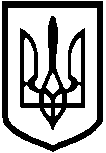 ЛИСИЧАНСКИЙ ГОРОДСКОЙ СОВЕТИСПОЛНИТЕЛЬНЫЙ КОМИТЕТ  Р Е Ш Е Н И Е«16» .										№ 151г. ЛисичанскОб утверждении актатехнического состоянияквартиры	На основании статьи 7 Жилищного кодекса Украины, руководствуясь статьей 30 Закона Украины «О местном самоуправлении в Украине», документов, предоставленных управлением по осуществлению политики Лисичанского городского совета в области жилищно-коммунального хозяйства, исполком Лисичанского городского советаРЕШИЛ: 1. Утвердить предоставленный  акт санитарно-технического состояния квартиры № 905  жилого дома № 2б  по ул.Ломоносова в г.Приволье и признать техническое состояние квартиры  неудовлетворительным с возможностью дальнейшей эксплуатации при условии проведения ремонтно-восстановительных работ.2. Начальнику Лисичанского ГО УГМС Украины в Луганской области Цуканову А.Ф. не производить регистрацию граждан по вышеуказанному  адресу.        3.  Заместителю  начальника Лисичанского коммунального предприятия«Паспортная служба» Кулагиной А.В. произвести корректировку компьютерной базы данных по вышеуказанному  адресу.    4.  Отделу по вопросам внутренней политики, связям с общественностью и СМИ данное решение разместить на официальном сайте Лисичанского городского совета.5. Контроль за исполнением настоящего решения возложить на заместителя городского головы Анцупова В.Н.Секретарь городского совета                                                           М.Л.Власов